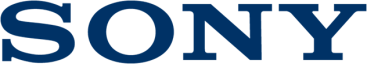 Nota de imprensaA Sony lançou uma atualização de firmware para o modelo de câmara RX0 II, que introduz a funcionalidade de focagem automática para vídeos e compatibilidade com o telecomando RMT-P1BTA Sony lançou uma atualização de firmware para a câmara ultracompacta RXO II (modelo DSC-RX0M2G), oferecendo atualizações chave tais como AF-S durante a gravação de vídeos, uma estabilidade operacional melhorada e compatibilidade com o telecomando RMT-P1BT.A atualização para a versão 2.00 comprova a dedicação contínua da Sony em oferecer valor aos seus clientes, com a implementação de AF-S durante a função de gravação de vídeos, de forma a melhorar a gravação interna 4K 30p e a experiência do utilizador em geral. Esta função encontra-se no menu de definições, podendo ser ativada premindo o botão do obturador até meio. Além desta nova funcionalidade, a atualização permite melhorar a estabilidade operacional da câmara, bem como a compatibilidade com o telecomando sem fios RMT-P1BT, permitindo aos utilizadores captar momentos a partir de qualquer ângulo.A atualização do firmware para a versão 2.00 pode ser transferida gratuitamente a partir do website de Assistência da Sony.